            КАРАР                                                                     ПОСТАНОВЛЕНИЕ  «12» апрель2022 й.                         № 12                        «12» апреля 2022 г.О внесении изменений в постановление Администрации сельского поселения Тузлукушевский сельсовет муниципального района Белебеевский район Республики Башкортостан от 02 сентября 2019 года № 51 «Об утверждении Административного регламента по предоставлению муниципальной услуги администрацией сельского поселения Тузлукушевский сельсовет муниципального района Белебеевский район Республики Башкортостан по выдаче документов (выписки из похозяйственной книги, справок и иных документов)»В соответствии с Федеральным законом от 27 июля 2010 года № 210-ФЗ «Об организации предоставления государственных и муниципальных услуг», постановлением Правительства Республики Башкортостан от 29.12.2012 № 483 «О Правилах подачи и рассмотрения жалоб на решения и действия (бездействие) республиканских органов исполнительной власти и их должностных лиц, государственных гражданских служащих Республики Башкортостан, многофункционального центра, работников многофункционального центра, а также организаций, осуществляющих функции по предоставлению государственных или муниципальных услуг, и их работников» ПОСТАНОВЛЯЕТ:Внести в постановление Администрации сельского поселения Тузлукушевский сельсовет муниципального района Белебеевский район Республики Башкортостан от 02 сентября 2019 года № 51 «Об утверждении Административного регламента по предоставлению муниципальной услуги администрацией сельского поселения Тузлукушевский сельсовет муниципального района Белебеевский район Республики Башкортостан по выдаче документов (выписки из похозяйственной книги, справок и иных документов) ,на территории сельского поселения Тузлукушевский сельсовет муниципального района Белебеевский район Республики Башкортостан» следующие изменения:1.1 Раздел 5, пункт 5.13 изложить в новой редакции:«Уполномоченный на рассмотрение жалобы орган вправе оставить жалобу без ответа в следующих случаях:а)	наличие в жалобе нецензурных либо оскорбительных выражений, угроз жизни, здоровью и имуществу должностного лица, а также членов его семьи;б)	отсутствие возможности прочитать какую-либо часть текста жалобы, фамилию, имя, отчество (при наличии) и (или) почтовый адрес заявителя, указанные в жалобе;в)	текст письменной жалобы не позволяет определить суть жалобы.Уполномоченный на рассмотрение жалобы орган сообщает заявителю об оставлении жалобы без ответа в течение 3 рабочих дней со дня регистрации жалобы.Настоящее Постановление вступает в силу на следующий день, после дня его официального обнародования.Обнародовать настоящее постановление на информационном стенде в здании Администрации сельского поселения Тузлукушевский сельсовет и разместить на официальном сайте сельского поселения Тузлукушевский сельсовет муниципального района Белебеевский район Республики Башкортостан в сети Интернет.Контроль за исполнением настоящего постановления оставляю за собойГлава сельского поселения                                                          Л.М.Харисова  БАШKОРТОСТАН  РЕСПУБЛИКАҺЫБƏЛƏБƏЙ  РАЙОНЫ МУНИЦИПАЛЬ  РАЙОНЫНЫҢ        ТУЗЛЫКЫУЫШ   АУЫЛ  СОВЕТЫ   АУЫЛ  БИЛӘМӘҺЕ  ХАКИМИЯТЕ  2036 Тузлыкыуыш ауылы,Чапаев урамы, 1А й.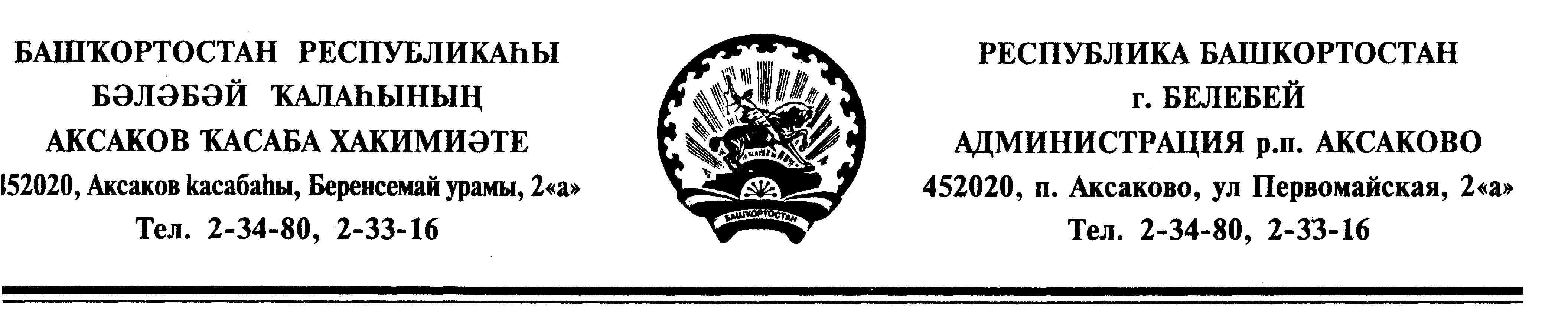 АДМИНИСТРАЦИЯ  СЕЛЬСКОГО ПОСЕЛЕНИЯ ТУЗЛУКУШЕВСКИЙ СЕЛЬСОВЕТМУНИЦИПАЛЬНОГО РАЙОНАБЕЛЕБЕЕВСКИЙ РАЙОНРЕСПУБЛИКИ БАШКОРТОСТАН2036 с.Тузлукуш,ул.Чапаева, 1А.